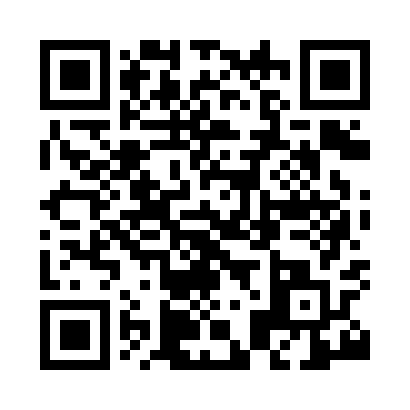 Prayer times for Clotton, Cheshire, UKWed 1 May 2024 - Fri 31 May 2024High Latitude Method: Angle Based RulePrayer Calculation Method: Islamic Society of North AmericaAsar Calculation Method: HanafiPrayer times provided by https://www.salahtimes.comDateDayFajrSunriseDhuhrAsrMaghribIsha1Wed3:315:361:086:178:4010:462Thu3:285:341:086:188:4210:493Fri3:255:321:086:198:4410:534Sat3:215:311:086:208:4610:565Sun3:185:291:086:218:4710:586Mon3:175:271:076:228:4910:587Tue3:165:251:076:238:5110:598Wed3:155:231:076:248:5311:009Thu3:155:211:076:258:5411:0110Fri3:145:201:076:268:5611:0211Sat3:135:181:076:278:5811:0312Sun3:125:161:076:288:5911:0313Mon3:115:141:076:299:0111:0414Tue3:105:131:076:309:0311:0515Wed3:095:111:076:319:0411:0616Thu3:095:101:076:329:0611:0717Fri3:085:081:076:339:0711:0818Sat3:075:071:076:349:0911:0819Sun3:065:051:076:359:1011:0920Mon3:065:041:076:369:1211:1021Tue3:055:021:086:379:1311:1122Wed3:045:011:086:389:1511:1123Thu3:045:001:086:389:1611:1224Fri3:034:581:086:399:1811:1325Sat3:034:571:086:409:1911:1426Sun3:024:561:086:419:2111:1427Mon3:024:551:086:429:2211:1528Tue3:014:541:086:429:2311:1629Wed3:014:531:086:439:2411:1730Thu3:004:521:096:449:2611:1731Fri3:004:511:096:459:2711:18